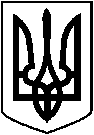  ЛЕТИЧІВСЬКА СЕЛИЩНА РАДА ХМЕЛЬНИЦЬКОЇ ОБЛАСТІВИКОНАВЧИЙ КОМІТЕТ   Р І Ш Е Н Н Я20.04.2021 р.                                  Летичів                                             № ___    Про надання матеріальної допомоги  Відповідно до ст. 32, 40 Закону України “Про місцеве самоврядування в Україні, розглянувши заяви громадян про надання матеріальної допомоги на лікування, виконком селищної радиВ И Р І Ш И В :1.Надати матеріальну допомогу громадянам:- Блажко Наталії Василівні (вул. О.Ольжича,15) на лікування в сумі 1000 грн.;- Лященко Леоніді Михайлівні (вул. Вол. Великого,53/1) на лікування  в сумі 1000 грн.;- Герасимчук Вікторії Валеріївні (вул. Савіцького Юрія,86 кв.3) на   лікування доньки Герасимчук Олександри Валеріївни,2007 р.н. в сумі 3000 грн.;- Дзядух Марії Олексіївні (вул.. Небесної Сотні,10) на лікування в сумі 2000 грн.;- Качанюк Наталії Анатоліївні (с. Майдан-Голенищівський) на лікування в сумі 2000 грн.; - Подлюк Сергію Анатолійовичу (с. Майдан-Вербецький) на лікування в сумі 500 грн.;- Шведун Марії Іванівні (вул.. Коцюбинського,37) на лікування в сумі 500 грн.;- Зелінському Мар’яну Петровичу (вул.. Зубкова Івана,1/1) на лікування   в сумі 500 грн.;- Дудаку Анатолію Семеновичу (вул. Рильського,71) на лікування в сумі  2000 грн.;- Сердюк Пелагеї Петрівні (вул.. Свободи,25 а) на лікування в сумі 3000грн.;- Михальчишиній Катерині Іванівні (с. Копитенці) на лікування в сумі 2000грн., - Антонюку Миколі Івановичу (вул. Чорновола,15) на лікування в сумі                      1000 грн.- Стрельбіцькому Михайлу Петровичу (с. М-Вербецький) на лікування в сумі _____ грн.;- Шаповаловій Антоніні Михайлівні (вул. Б.Хмельницького,3/1) на лікування в сумі _____ грн.;- Моторній Надії Григорівні (вул. Савіцького Юрія,27 кв. 19) на лікування в сумі_____ грн,.- Дудкевич Тетяні Анатоліївні (вул.. Рильського,71) на лікування сина Дудака Дениса Вадимовича в сумі 3000 грн.2. Надати матеріальну допомогу:- Буряну Анатолію Васильовичу  (вул. Кармалюка, буд.2 кв.3) учаснику ліквідації аварії на ЧАЕС  в сумі 1000 грн.;- Стрельбіцькому Анатолію Володимировичу (вул. Гончарна буд.23) учаснику ліквідації аварії на ЧАЕС  в сумі 1000 грн;- Бригиді Євгенію Миколайовичу(провулок Пушкіна, буд.3 кв.2) учаснику ліквідації аварії на ЧАЕС  в сумі 1000 грн.;- Пилипчуку Якову Олександровичу (вул. Смолінського Леоніда буд.28)  учаснику ліквідації аварії на ЧАЕС  в сумі 1000 грн.;-Поліщуку Анатолію Володимировичу (вул. Свободи буд.31/1 кв.5) учаснику ліквідації аварії на ЧАЕС  в сумі 1000 грн.;- Гудзяку Віталію Анатолійовичу (вул. Автопарківська буд.4а кв.6) учаснику ліквідації аварії на ЧАЕС  в сумі 1000 грн.;- Антонюку Миколі Івановичу (вул. Чорновола,15) учаснику ліквідації аварії на ЧАЕС  в сумі 1000 грн.;- Кирилюку Миколі Вікторовичу (вул.Прибузька, буд.7) учаснику ліквідації аварії на ЧАЕС  в сумі 1000 грн.;-Шкребеті Михайлу Зіновійовичу (вул. Івана Франка, буд.24. кв.16) учаснику ліквідації аварії на ЧАЕС  в сумі 1000 грн.;-Мул Олександру Анатолійовичу( провулок Терешкової, буд.7 кв.6) учаснику ліквідації аварії на ЧАЕС  в сумі 1000 грн.                             - Коцюру Олександру Дмитровичу (вул. Якова Завірюхи, буд.7) учаснику ліквідації аварії на ЧАЕС  в сумі 1000 грн.;- Макотерській Людмилі Сергіївні (провулок Терешкової, буд.7 кв.8) дружині померлого  учасника ліквідації аварії на ЧАЕС  в сумі 1000 грн.;- Непийводі Надії Никифорівні (вул. Грушевського,30) учаснику ліквідації аварії на ЧАЕС  в сумі 1000 грн,  -Дерев’янко Вірі Миколаївні (вул. Комарова буд.19) дружині                      померлого  учасника ліквідації аварії на ЧАЕС  в сумі 1000 грн.;- Бригіді Володимиру Петровичу (вул.Соборна, буд.1 кв.7) учаснику ліквідації аварії на ЧАЕС  в сумі 1000 грн.;- Насобкову Миколі Олексійовичу (с.Бохни) учаснику ліквідації аварії на ЧАЕС  в сумі 1000 грн.;- Шаріпову Шахідулла Хітматовичу (провулок Зубкова Івана, буд.2а) ) учаснику ліквідації аварії на ЧАЕС  в сумі 1000 грн.;- Яловенко Миколі Дмитровичу (вул. Володимира Великого, буд.50/1) учаснику ліквідації аварії на ЧАЕС  в сумі 1000 грн.;- Смалюху Василю Васильовичу (вул. Кармелюка, буд.4 кв.3) учаснику ліквідації аварії на ЧАЕС  в сумі 1000 грн.;- Миськову Сергію Володимировичу (вул. Руданського, буд.9/1) )  учаснику ліквідації аварії на ЧАЕС  в сумі 1000 грн.;-Кушніру  Аркадію Францовичу (вул.Б.Хмельницького,15) учаснику ліквідації аварії на ЧАЕС  в сумі 1000 грн.;- Корепіну Юрію Костянтиновичу (вул.Соборна, буд 1 кв.1) учаснику ліквідації аварії на ЧАЕС  в сумі 1000 грн.;- Колесник Марії Гаврилівні (вул.Свободи, буд.37) дружині                       померлого  учасника ліквідації аварії на ЧАЕС  в сумі 1000 грн.                        - Шаргуну Леоніду  Олександровичу (вул.Коцюбинського, буд.18) учаснику ліквідації аварії на ЧАЕС  в сумі 1000 грн.;- Шірпалу Петру Тріфоновичу (вул. Тиха, буд.1/1 кв.8) учаснику ліквідації аварії на ЧАЕС  в сумі 1000 грн.;- Маршалок Галині Ярославівні (вул Печенюка,4) вдові ліквідатора аварії на ЧАЕС в сумі 1000 грн,;- Марчуку Івану Васильовичу (с. Свічна) учаснику аварії на ЧАЕС в сумі 1000 грн,;- Янковій Катерині Олексіївні (с. Терлівка) громадянці евакуйованої у 1986 році із зони відчуження на ЧАЕС в сумі 1000 грн,;- Янковій Тетяні Борисівні (с. Терлівка) громадянці евакуйованої у 1986 році із зони відчуження на ЧАЕС в сумі 1000 грн,;- Медвецькому Сергію Станіславовичу (вул. І.Франка,1/2) учаснику аварії на ЧАЕС в сумі  1000 грн.;- Панчуку Володимиру Йосиповичу  (вул. Кармалюка,50) учаснику аварії на ЧАЕС в сумі  1000 грн.;-Котляр Валентині Іванівні (вул. Кармелюка, буд.46)  дружині  померлого  учасника ліквідації аварії на ЧАЕС  в сумі 1000 грн. -Балинському Миколі Михайловичу (с. Новокостянтинів ) учаснику ліквідації аварії на ЧАЕС  в сумі 1000 грн.;- Малюті Миколі Васильовичу (с.Суслівці) учаснику ліквідації аварії на ЧАЕС  в сумі 1000 грн.;-Пікало Володимиру Васильовичу (с. Попівці) учаснику ліквідації аварії на ЧАЕС  в сумі 1000 грн. - Чорному Михайлу Іллічу (вул. Смолінського Леоніда,22) учаснику ліквідації аварії на ЧАЕС  в сумі 1000 грн.;- Щелко Валерію Антоновичу (вул Савіцького Юрія,28 кв.14) учаснику ліквідації аварії на ЧАЕС  в сумі 1000 грн, - Мазуренку Олександру Степановичу (вул. Мазура Василя, буд.5), учаснику ліквідації аварії на ЧАЕС  в сумі 1000 грн.;- Підлісному Валерію Григоровичу (вул. Смолінського Леоніда буд.44) учаснику ліквідації аварії на ЧАЕС  в сумі 1000 грн.;- Антончику Степану Сергійовичу (с. Горбасів) учаснику ліквідації аварії на ЧАЕС  в сумі 1000 грн. 3. Відмовити гр. Немченко Тамарі Семенівні у наданні матеріальної допомоги на лікування в зв’язку з повторним зверненням.  4. Виконання даного рішення покласти на начальника відділу бухгалтерського обліку та фінансової звітності Летичівської селищної ради Ваврик Н.М.                                                                                                                                                                                                                                                                                                                                                                                                                                                                                                                                                                                                                                                                                                                                                                                                                                                                                                                                                                                                                                                                                                                                                                                                                                                                                                                                                                                                                                                                                                                                                                                                                                                                                                                                                                                                                                                                                                                                                                                                                                                                                                                                                                                                                                                                                                                                                                                                                                                                                                                                                                                                                                                                                                                                                                                                                                                                                                                                                                                                                                                                                                                                                                                                                                                                                                                                                                                                                                                                                                                                                                                                                                                                                                                                                                                                                                                                                                                                                                                                                                                                                                                                                                                                                                                                                       5. Контроль за виконанням  даного рішення покласти на керуючу справами виконавчого комітету Летичівської селищної ради  Савранську А.В.Селищний голова                          Ігор ТИСЯЧНИЙ